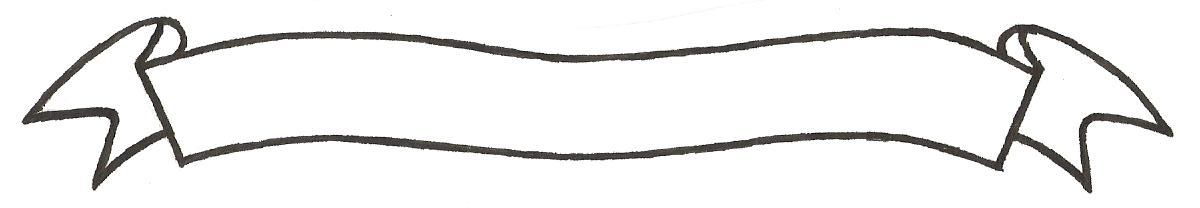 MERU UNIVERSITY OF SCIENCE AND TECHNOLOGYP.O. Box 972-60200 – Meru-Kenya.Tel: 020-2069349, 061-2309217. 064-30320 Cell phone: +254 712524293, +254 789151411Fax: 064-30321Website: www.must.ac.ke  Email: info@must.ac.keUniversity Examinations 2015/2016 FIRST YEAR FIRST SEMESTER EXAMINATION FOR CERTIFICATE IN BRIDGING MATHEMATICSSMA 0002: GEOMETRY DATE: AUGUST 2016				   	                              TIME: 11/2 HOURSINSTRUCTIONS: Answer question one and any other two questions QUESTION ONE (30MARKS)Define the following terms as applied in geometry:A vector 										(1 Mark)Area 										(1 Mark) An angle										(1 Mark)Find the area of the quadrilateral below in m2.						(4 Marks)Given the points A(3,1), B(-6,2).  Find:											(1 Mark)											(2 Marks)Given find without tables or calculators tan Q and Cos Q			(3 Marks)Given and find the modulus of vector .		(3 Marks)Find the angles marked by letters x, y and z.  Give reasons for your answer.  O represents the centre of the circle.									(6 Marks)Solve a triangle ABC where dimensions are 8cm by 9cm by 7cm.			(5 Marks)Solve 							(3 Marks)					QUESTION TWO (10MARKS)(i) Using a ruler and a pair of compasses only, construct triangle ABC, such that AB=6CM, <ABC=75o and <BAC=671/2o								(3 Marks)(ii) Drop a perpendicular from C to AB, hence measure its height.			(2 Marks)(i) Calculate the area of triangle ABC above.						(3 Marks)(ii) Draw an inscribed of triangle ABC.							(2 Marks)	QUESTION THREE (10 MARKS)Three towns, A, B and C are such that town B is 180km from A on a bearing of 1100, while town C is 200km from B on a bearing of 230o.  By scale drawing,Show the position of the three towns.							(4 Marks)What is the distance between A and C?						(2 Marks)What is the bearing of C from A?							(2 Marks)How long would a vehicle travelling at speed of 80km/hr take to travel from A to C?												(2 Marks)QUESTION FOUR (10 MARKS)In a triangle ABC, and N is on AC such that AN:NC=2:5, while M is on AB such that  and  intersect at   find in terms of vector and only:											(1 Mark)											(1 Mark) 										(2 Marks)Given that and express  in two ways hence, find the values of constant and .											(6 Marks)QUESTION FIVE (10 MARKS)Find the area of the common region in the intersecting circles below.			(6 Marks)AB=18CM(i) Convert 2.3c into degrees.								(2 Marks)(ii) State two applications of angles.							(2 Marks)